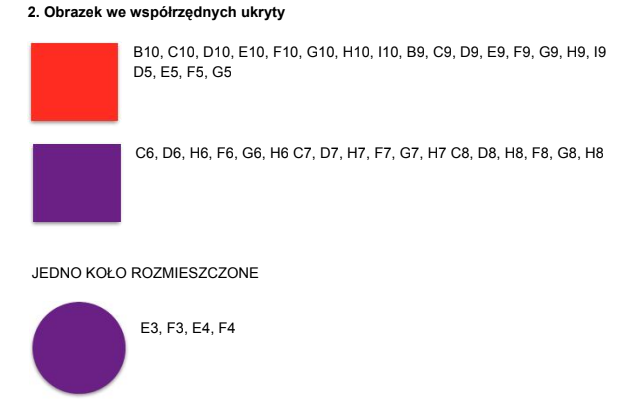 Pomyśl jak możesz umieścić jedno koło w 4 kratkach?Pokombinuj.ABCDEFGHIJ12345678910